РОССИЙСКАЯ ФЕДЕРАЦИЯКАРАЧАЕВО-ЧЕРКЕССКАЯ РЕСПУБЛИКАУПРАВЛЕНИЕ ОБРАЗОВАНИЯАДМИНИСТРАЦИИ УСТЬ-ДЖЕГУТИНСКОГО МУНИЦИПАЛЬНОГО  РАЙОНА369300 г. Усть-Джегута, ул. Богатырева,31Факс: (878 75) 7 15 62от  14.04.2022  № 258                                                                                                                                   Руководителям                                                                                                                          образовательных организаций!!!!                                                            ИнформацияУправление образования администрации Усть-Джегутинского муниципального района сообщает, что Федеральная служба по надзору в сфере образования и науки подготовила новые информационные плакаты для участников ЕГЭ-2022.Информацияонные плакаты размещены на официальном сайте Рособрнадзора в разделе  «Информационные материалы» и доступны для свободного скачивания https://obrnadzor.gor.ru/press-sluzhba/informaczionnye-materialy/.Необходимо разместить на сайтах образовательных  организаций, а также информационных стендах.Информацию о проделанной работе предоставить                                            13 апреля до 17 часов на электронный адрес консультанта Управления образования администрации Усть-Джегутинского муниципального района Текеевой Л.А.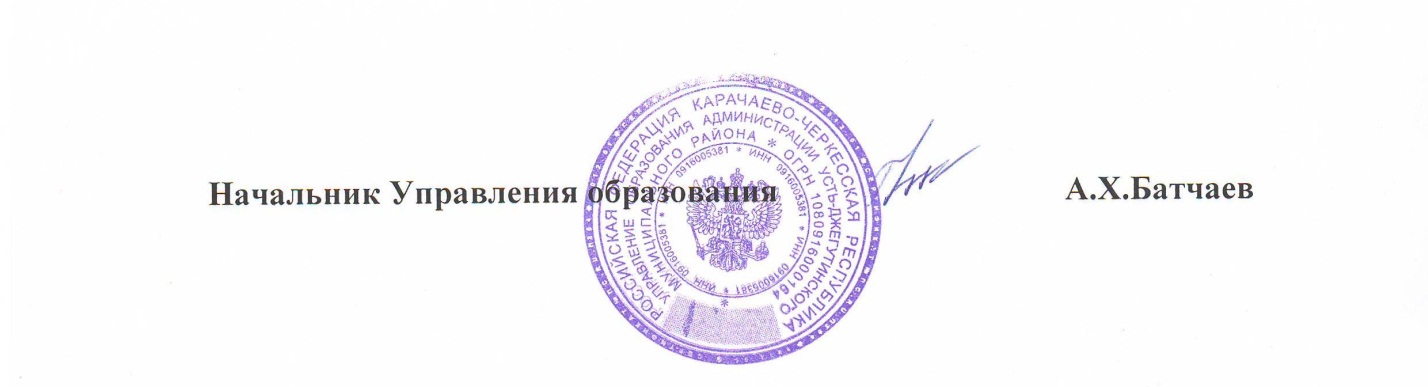 